Нормативная правовая базаФедеральный закон от 06.03.2006 № 35-ФЗ «О противодействии терроризму»;Федеральный закон от 25.07.2012 № 114-ФЗ «О противодействии экстремистской деятельности»;Указ Президента РФ от 15.02.2006 № 116 «О мерах по противодействию терроризму»;Постановление Правительства РФ от 25.03.2015 № 272 «Об утверждении требований к антитеррористической защищенности мест массового пребывания людей и объектов (территорий), подлежащих обязательной охране полицией, и форм паспортов безопасности таких мест и объектов (территорий)»;Постановление Правительства Свердловской области от 18.05.2005 № 386-ПП «О разработке паспорта безопасности свердловской области, паспортов безопасности муниципальных образований и опасных объектов на территории свердловской области»;Постановление Правительства Свердловской области от 31.03.2016 № 311-пп «О мерах по реализации Федерального закона от 06.03.2006 № 35-ФЗ «О противодействии терроризму»;Распоряжение Правительства Свердловской области от 31.12.2004 № 1620-рп «Об утверждении правил физической защиты объектов социально-культурной сферы и жизнеобеспечения на территории Свердловской области»;Постановление Администрации города Екатеринбурга от 05.04.2011 № 1391 «Об антитеррористической комиссии в муниципальном образовании «город Екатеринбург» (244Кб)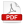 Постановление Администрации города Екатеринбурга от 01.10.2015 № 2731 «О создании межведомственной комиссии по обследованию мест массового пребывания людей и объектов (территорий) в муниципальном образовании «город Екатеринбург» (248Кб)Постановление Администрации города Екатеринбурга от 24.06.2016 № 1270 «О внесении изменения в Постановление Администрации города Екатеринбурга от 05.04.2011 № 1391 «Об антитеррористической комиссии в муниципальном образовании «город Екатеринбург» (73Кб)